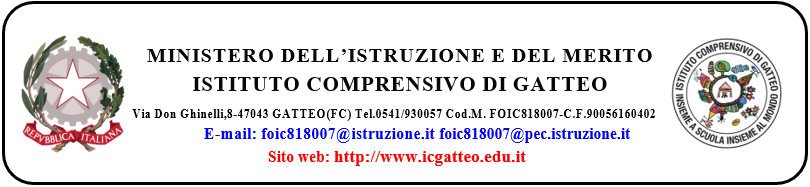 Scuola secondaria di primo grado “Pascoli”Anno Scolastico 20___ - 20____RELAZIONE FINALE DISCIPLINARE 1. Descrizione della situazione della classe alla fine dell’anno scolastico: 2. Svolgimento delle attività programmate (crocettare)Le attività programmate sono state svolte:Gli eventuali tagli sono stati motivati da:3. Metodologie utilizzate nel lavoro di classe 4. Strumenti utilizzati5. Strumenti utilizzati per la valutazione:La classe, dal punto di vista del rendimento, risulta così configurata:6. I contenuti effettivamente svolti sono stati relativi alle seguenti Unità di Apprendimento:Data,  					Firma del docenteDICIPLINADOCENTECLASSE E SEZIONETutte Con tagli consistentiCon tagli non significativiMancanza di tempo Inserimento di altre attività Scelte culturali particolariDifficoltà incontrate nel lavoro scolasticoMancanza di mezzi e strumenti necessariScarsa rispondenza degli alunniAssenze personali per malattia o altro Lezione frontaleLezione dialogata Lavoro di gruppo Interventi individualizzati Attività praticheGiochi di squadraAltro (specificare) ___________Uso di strumenti audiovisivi Uso del libro di testoUso di materiali alternativi al libro di testoLaboratorioStrumenti per attività pratiche Verifiche scritte non strutturate (a risposte aperte, temi, relazioni, etc.)Verifiche scritte strutturate (a risposta chiusa) Verifiche scritte di tipologia mista (a risposte chiuse e aperte)Verifiche a difficoltà graduata Interrogazioni  Esercitazioni pratiche Lavoro a casa (compiti, ricerche individuali) VOTO10987654NTITOLO DELL’UNITA’